		Соглашение		О принятии согласованных технических правил Организации Объединенных Наций для колесных транспортных средств, предметов оборудования и частей, которые могут быть установлены и/или использованы на колесных транспортных средствах, и об условиях взаимного признания официальных утверждений, выдаваемых на основе этих правил Организации Объединенных Наций*(Пересмотр 3, включающий поправки, вступившие в силу 14 сентября 2017 года)		Добавление 28 — Правила № 29 ООН		Пересмотр 2 — Поправка 5Дополнение 5 к поправкам серии 03 — Дата вступления в силу: 29 мая 2020 года		Единообразные предписания, касающиеся официального утверждения транспортных средств в отношении защиты лиц, находящихся в кабине грузового транспортного средстваНастоящий документ опубликован исключительно в информационных целях. Аутентичным и юридически обязательным текстом является документ: ECE/TRANS/WP.29/2019/107.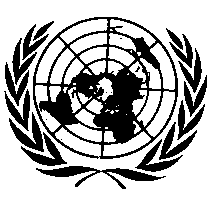 ОРГАНИЗАЦИЯ ОБЪЕДИНЕННЫХ НАЦИЙПриложение 3Пункт 7.4.4.1 изменить следующим образом:«7.4.4.1 	оно находилось параллельно плоскости х−у рамы; во время приложения нагрузки устройство приложения нагрузки может отклоняться не более чем на 5° по оси z от плоскости, параллельной плоскости x–y рамы, в каждом направлении».E/ECE/324/Rev.1/Add.28/Rev.2/Amend.5−E/ECE/TRANS/505/Rev.1/Add.28/Rev.2/Amend.5E/ECE/324/Rev.1/Add.28/Rev.2/Amend.5−E/ECE/TRANS/505/Rev.1/Add.28/Rev.2/Amend.5E/ECE/324/Rev.1/Add.28/Rev.2/Amend.5−E/ECE/TRANS/505/Rev.1/Add.28/Rev.2/Amend.51 July 2020